DAFTAR PUSTAKAAfif, S. 2013. Ekstraksi Uji Toksisitas dengan Metode BSLT dan Identifikasi Golongan Senyawa Aktif Ekstrak Alga Merah (Eucheuma spinosum) dari Perairan Sumenep Madura. Skripsi. Fakultas Sains dan Teknologi. Universitas Islam Negeri Maulana Malik Ibrahim. Malang. Hal: 86-92 Anief, M. (2000). Ilmu Meracik Obat. Cetakan kesembilan. Yogyakata: Gadjah Mada University Press. Hal: 1.Badan POM RI. (2013). Pedoman Teknologi Formulasi Sediaan Berbasis Ekstrak. Volume 1. Jakarta: Departemen Kesehatan RI. Hal: 9.Depkes RI. (1995). Farmakope Indonesia. Edisi IV. Jakarta: Departemen Kesehatan      RI. Hal: 7, 46, 537-538, 649.Depkes RI. (2000). Paramameter Standar Umum Ekatrak Tumbuhan Obat. Departemen Kesehatan Republik Indonesia: Jakarta. Hal. 1-10.Depkes RI. (2007). Kebijakan Obat Tradisional Nasional. DepKes RI: Jakarta.Ditjen POM. (1995). Farmakope Indonesia Edisi IV. Jakarta: Departemen Kesehatan Indonesia. Hal. 7, 83-85.Duryatmo S. (2003). Aneka Ramuan Berkhasiat dari Temu-Temuan. Jakarta: Puspa Swara. Hal: 113Farnsworth, N. R. (1966). Biological and Phytochemical Screening Of Plant, Journal Of Pharmaceutical Sciences. 55 (3): 259-260;262;264-266. Guyton, A.C. 1997. Buku Ajar Fisiologi Kedokteran. Penerjemah: Setiawan, I. Edisi IX. Jakarta: Penerbit Buku Kedokteran EGC. Hal: 15Gunawan, D., dan Sri Mulyani. (2002). Ilmu Obat Alam (farmakognosi). Jilid I. Penebar Swadaya: Jakarta. Hal.88-90.Halimah, 2010. Uji Fitokimia dan Uji Toksisitas Ekstrak Tanaman Anting-Anting (Acalypha Indica Linn) Terhadap Larva Udang (Artemia salina Leach). Skripsi. Malang: Jurusan Kimia Universitas Islam Negri Malang. Hal: 78Hanani, Endang. (2015). Analisis Fitokimia. Jakarta: Penerbit EGC, Hal: 11-13.Harborne, J. B. (1987). Metode Fitokimia. Cetakan 1. Terjemahan Padmawinata. Bandung: Penerbit ITB, Hal: 6-7, 102, 147-148, 234-235.Harbone, J. B. (1987). Phytochemical Methods. Terjemahan Kosasih Pandmawinata. Metode Fitokima. Bandung; ITB Press. Hal: 102,153,234.   Hoseini HF, Gohari AR, Soodabeh S, Naghi SM, Abbass H. 2009. The Effect of Nasturtium officinale of Blood Glucose Level in Diabetic Rats. Pharmacologyonline 3: 866-871.Ibrahim A, Ibrahim WG, Shousha, El-Sayed M, El-Sayed, Shimaa ShR 2015. Nasturtium Officinale And Raphanus Sativus Crude Extracts Protect Ovary From Radiation-Induced Dna Damage. Hal: 44Jouad, H., Lacaille-Dubois, M. A, Lyoussi,B. And Edduks, M. (2001). Effect of The Flavonoids Extract from Sprgularia purpurea Pers. On Article Blood Pressure and Renal Fuction in Normal and Hypertensive Rats Ethnopharmacology.76(1):156-163.Katzung, B.G., 2001, Farmakologi Dasar dan Klinik, Diterjemahkan oleh Bagian Farmakologi Fakultas Kedokteran Universitas Airlangga, Salemba Medika, Jakarta. Hal: 78Marliana, S. D., Suryanti V, dan Suyono. 2005. Skrining Fitokimia dan Analisis Kromatografi Lapis Tipis Komponen Kimia Buah Labu Siam (Sechium edule Jacq Swartz.) dalam Ekstrak Etanol. Biofarmasi. 3(1), hal. 26-31. Mazandarani M, Momeji A, Moghaddam PZ. 2012. Evaluation of Phytochemical and Antioxidant Activities from Different Parts of Nasturtium officinale R. Br in Mazandaran. Iranian Journal of Plant Physiology 3(2):659-664.Navarro, B. F., Martinez, M. U., Castro, B. F., Castillo, O. M., Rodriguez, M. L., Arellanes, S. P., & Hernandez, A. V. (2018). Antioxidant and hypoglicemic effects of watercress (Nasturtium officinale) extracts in diabetic rats. Afr J Tradit Complement Altern Med, 15(2), 68–79.Ozen T. 2009. Investigation of antioxidant properties of Nasturtium officinale (watercress) leaf extract. J Drug Research. 66(2):187-193Priyambodo S. (2003). Pengendalian Hama Tikus Terpadu. Ed Ke-3. Jakarta: Penebar Swadaya. Hal: 66Rahmawati, H., & Bustanussalam. (2016). Identifikasi Senyawa Antioksidan dalam Selada Air (Nasturtium officinale). Prosiding Rakernas dan Pertemuan Ilmiah Tahunan Ikatan Apoteker Indonesia. e-ISSN: 2541-0474: 215-220.Rajalakshmi PA, Agalyaa S. 2010. Docking analysis of phenethyl isothiocyanate (PEITC) from Nasturtium officinale (watercress), on 4-(methylnitrosamino)1-(3-pyridyl)-1-butanone (NNK), carcinogenic action in oral cancer. International Journal of Pharma and Bio Sciences 1(4):67-74.Robinson, T., (1995). Kandungan Organik Tumbuhan Tinggi, Edisi VI. Diterjemahkan oleh Kosasih Padmawinata, ITB, Bandung. Hal: 191-216.Salamah, E., Purwaningsih, S., & Permatasari, E. (2011). Aktivitas Antioksidan dan Komponen Bioaktif ada Selada Air (Nasturtium Officinale L . R. Br).Jurnal Pengolahan Hasil Perikanan Indonesia. 14 (2): 85-91.Siswandono dan Soekardjo B. (1995). Kimia Medisinal. Airlangga University Press: Surabaya. Hal. 436.Sondang LI, Citraningttyas G, Astuti LW. 2014. Uji efek ekstrak etanol patikan kebo (Euphorbia hirta Linn) sebagai diuretik pada tikus putih jantan galur wistar (Rattus novergicus sp).Stephens, J., M. (2015). Watercress – Nasturtium officinale R. Br. USA University of Florida: IFAS Extension. Hal: 93Suhono, B., & TIM LIPI. 2010. Ensiklopedia Flora. Bogor: PT Kharisma Ilmu. Hal: 18Suwarjono. 2010. Bertanam 30 jenis Sayur. Jakarta: Penebar Surabaya. Hal:85Tjay, T. H., dan Rahardja, K ., 2002, Obat-obat Penting (Khasiat, Penggunaan , dan Efek-efek Samping), Edisi V 372-381 Ditjen PCMRI, Jakarta.Hal: 110Yulius Jap, Billy S. (2013) Penetapan Kandungan Senyawa Fenolik Total dan Uji Aktivitas Fraksi Etil Asetat Ekstrak Etanolik Herba Selada Air (Nasturtium officinale R.Br.) Dengan Menggunakan Metode DPPH. Skripsi. Yogyakarta. Fakultas Farmasi Universitas Sanata Dharma. Hal.63  Lampiran 1.Hasil Identifikasi Daun Selada air (Nasturtium officinale) 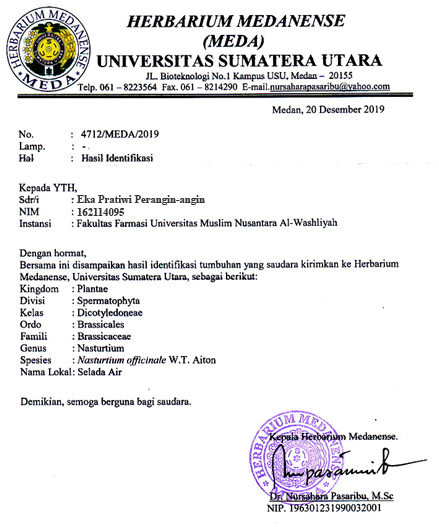 Lampiran 2.	Rekomendasi Persetujuan Etik Penelitian Kesehatan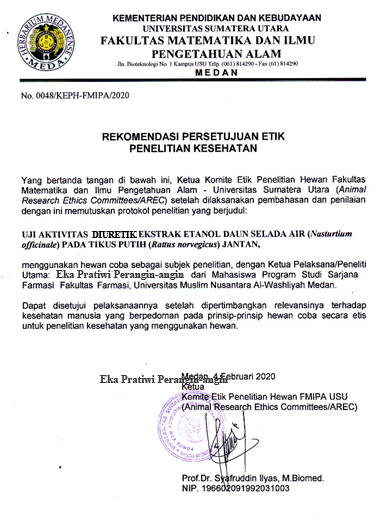 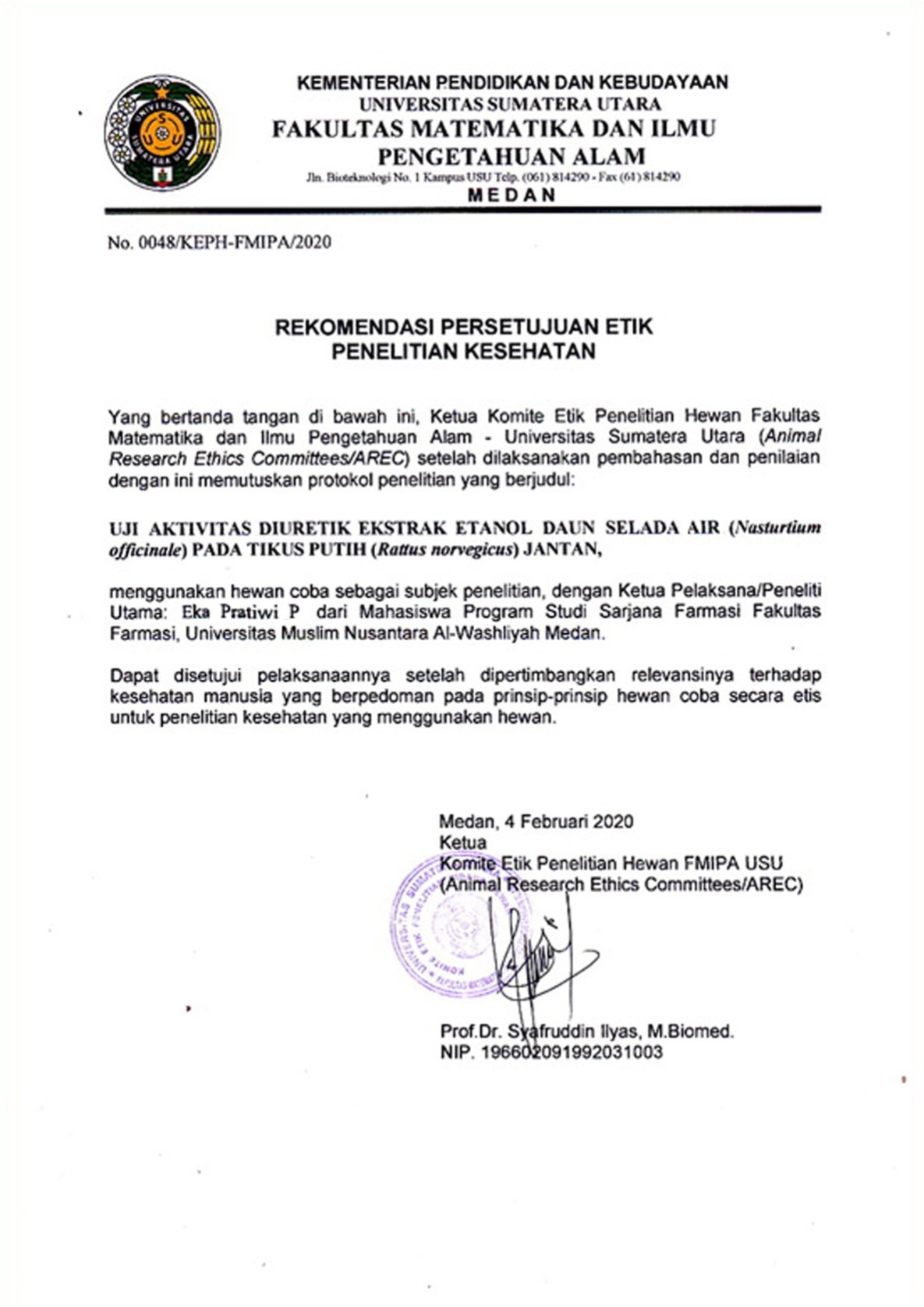 Lampiran 3.	Tumbuhan Daun Selada Air Segar, Simplisia dan Serbuk Simplisia daun Selada Air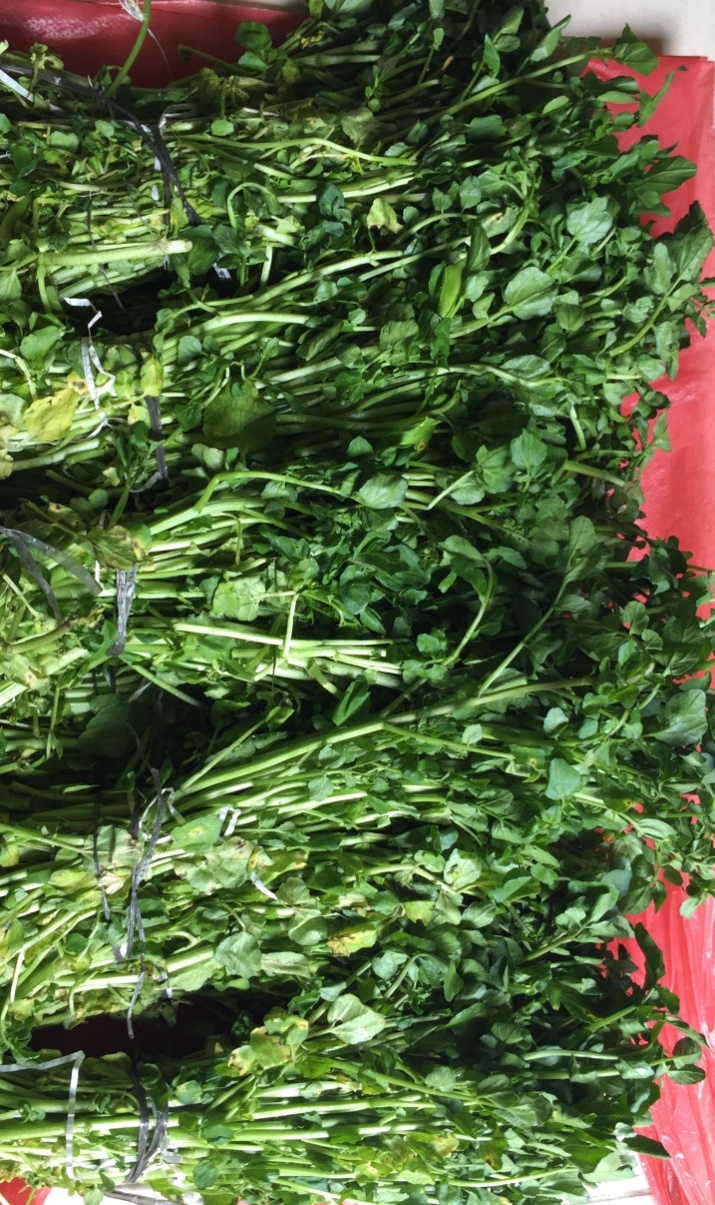 Simplisia Daun Selada Air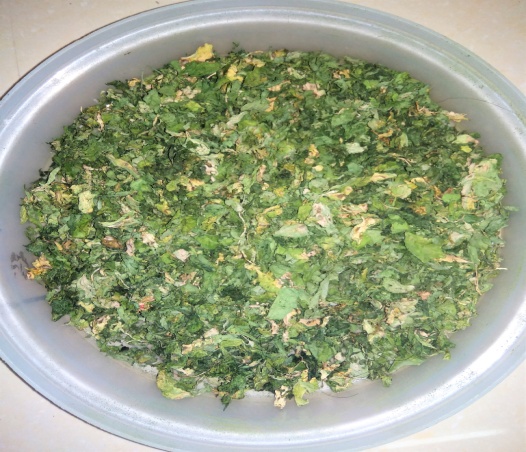 Lampiran 3. (Lanjutan)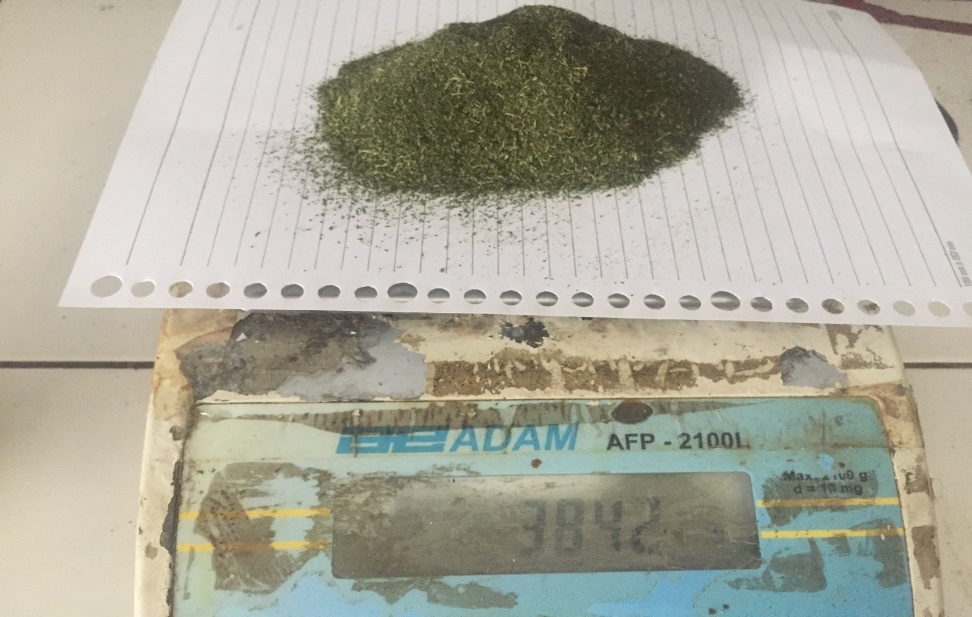 Serbuk Daun Selada AirLampiran 4.	Ekstraksi Cara Maserasi dan Ekstrak Etanol Daun Selada Air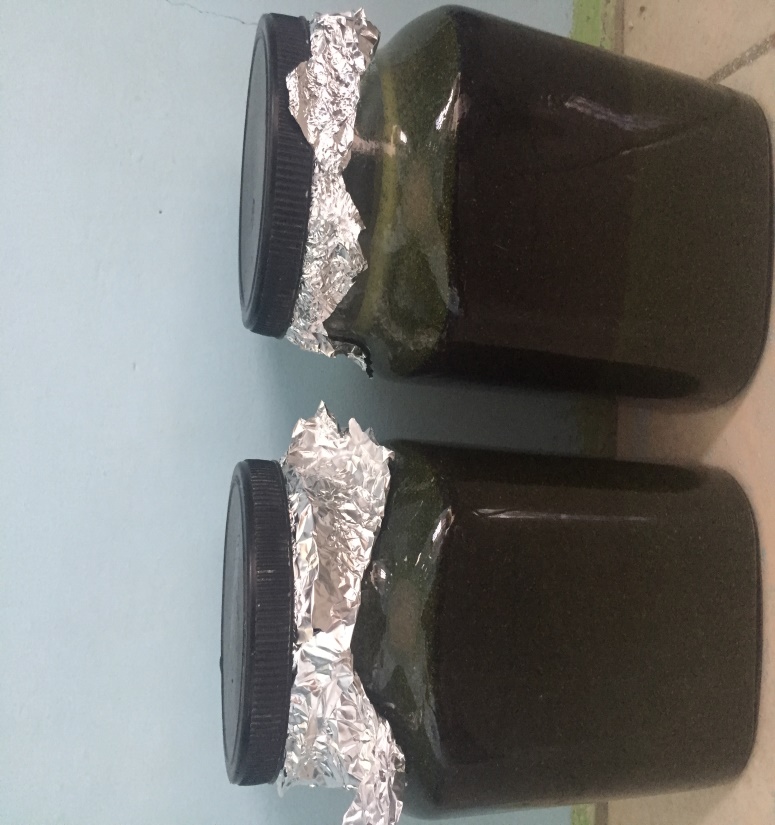 Maserasi Daun Selada Air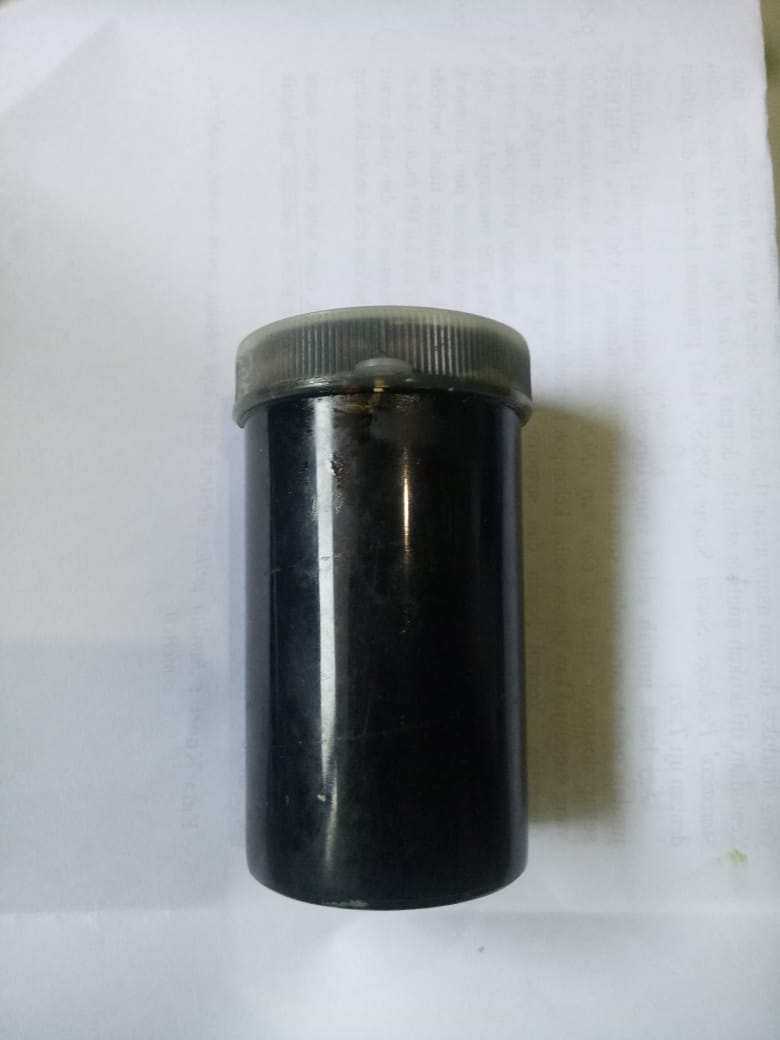 Ekstrak Etanol Daun Selada AirLampiran 5.	Mikroskopik Daun Selada Air (Nasturtium officinale)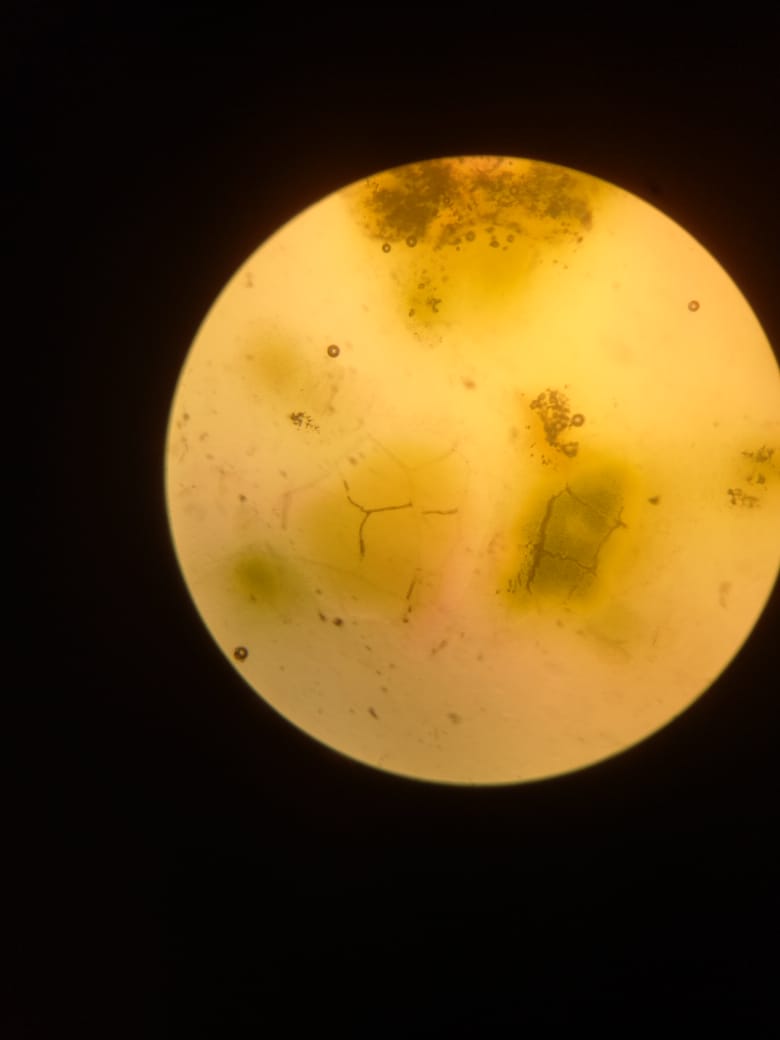 Jaringan bunga karang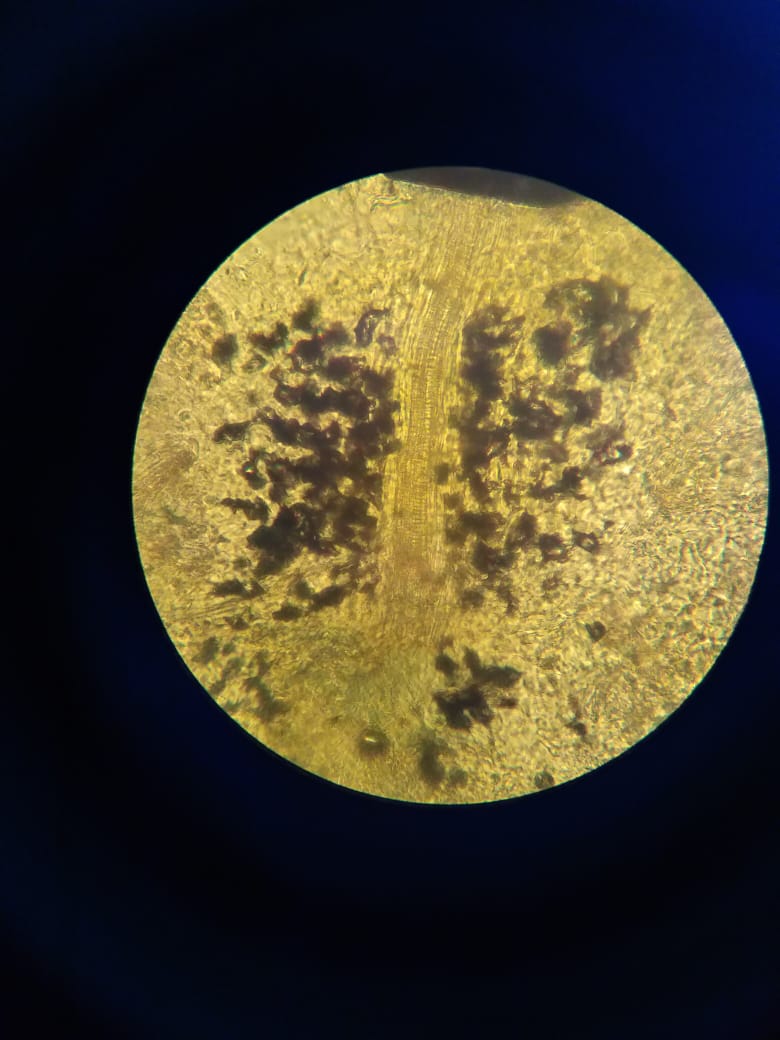 Jaringan Epidermis  Lampiran 5(Lanjutan)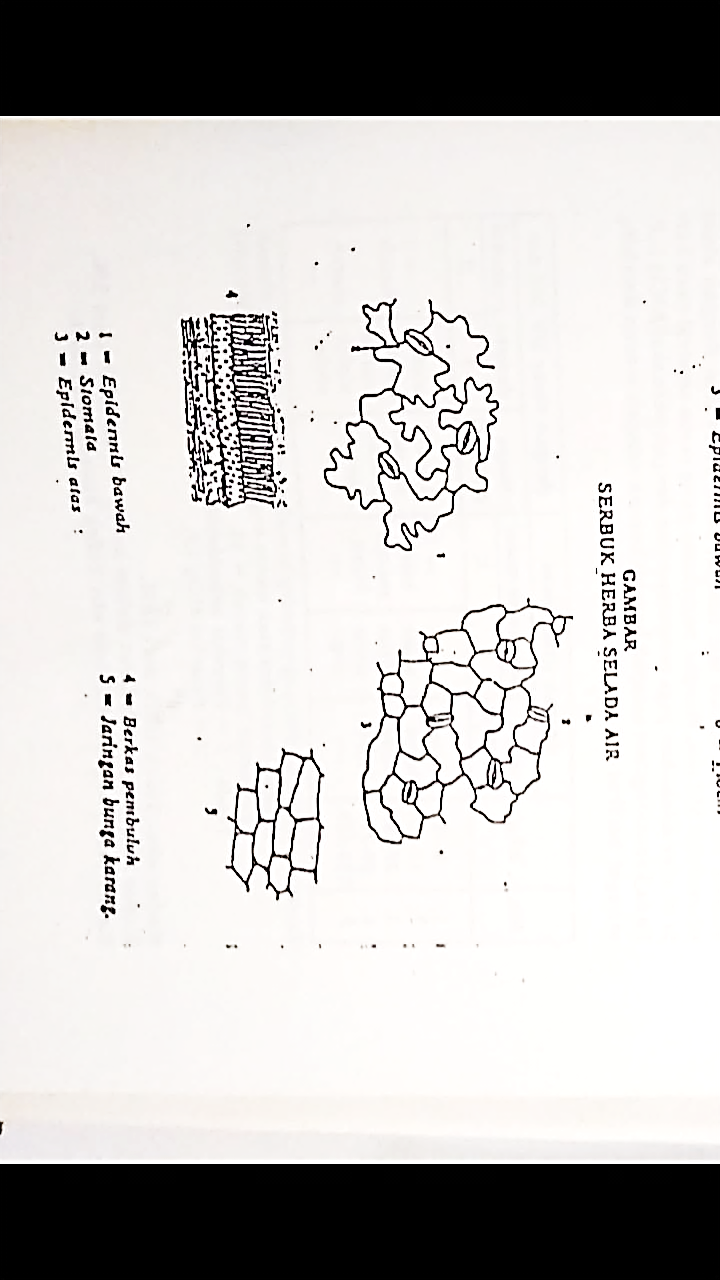 Lampiran 6.	Alat rotary evaporator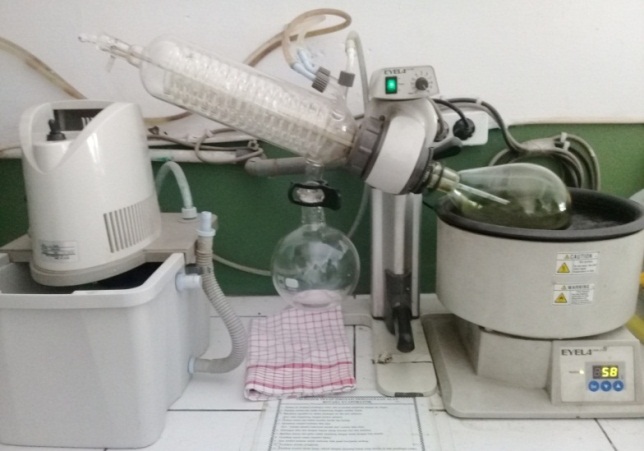 Lampiran 7.	Kandang tikus, tikus, 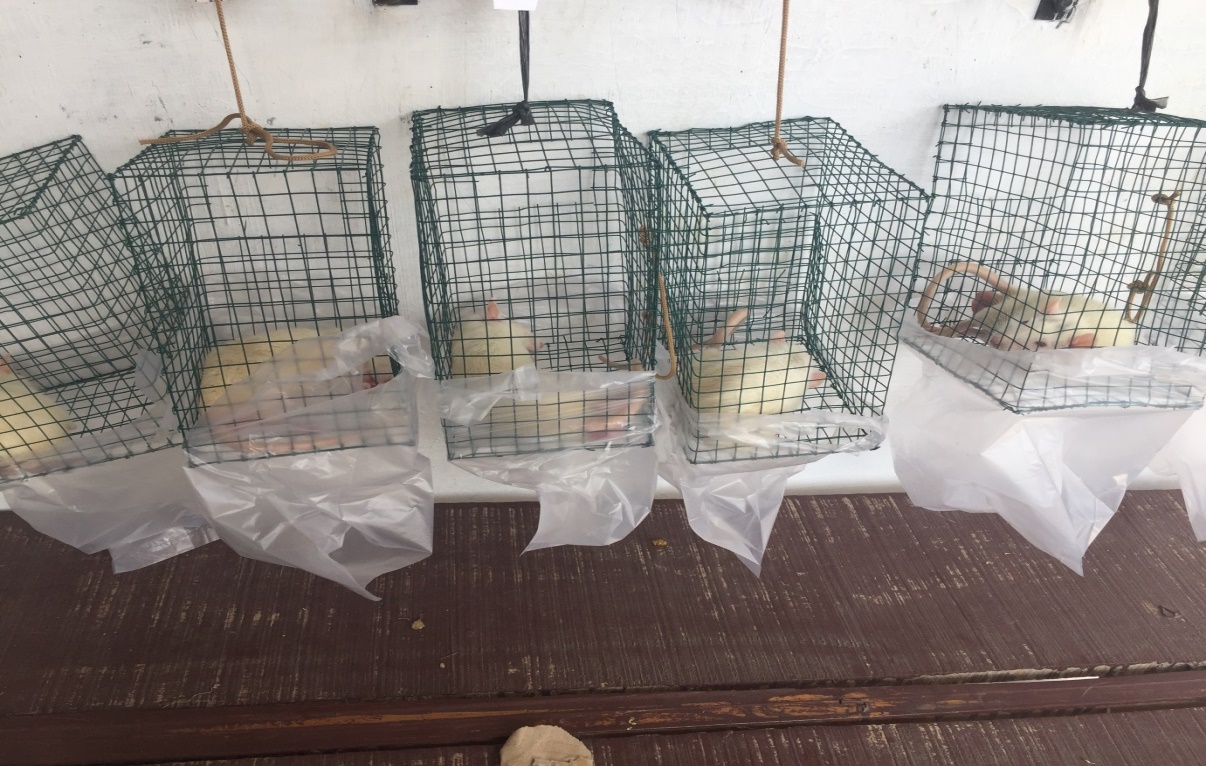 Kandang metabolit tikus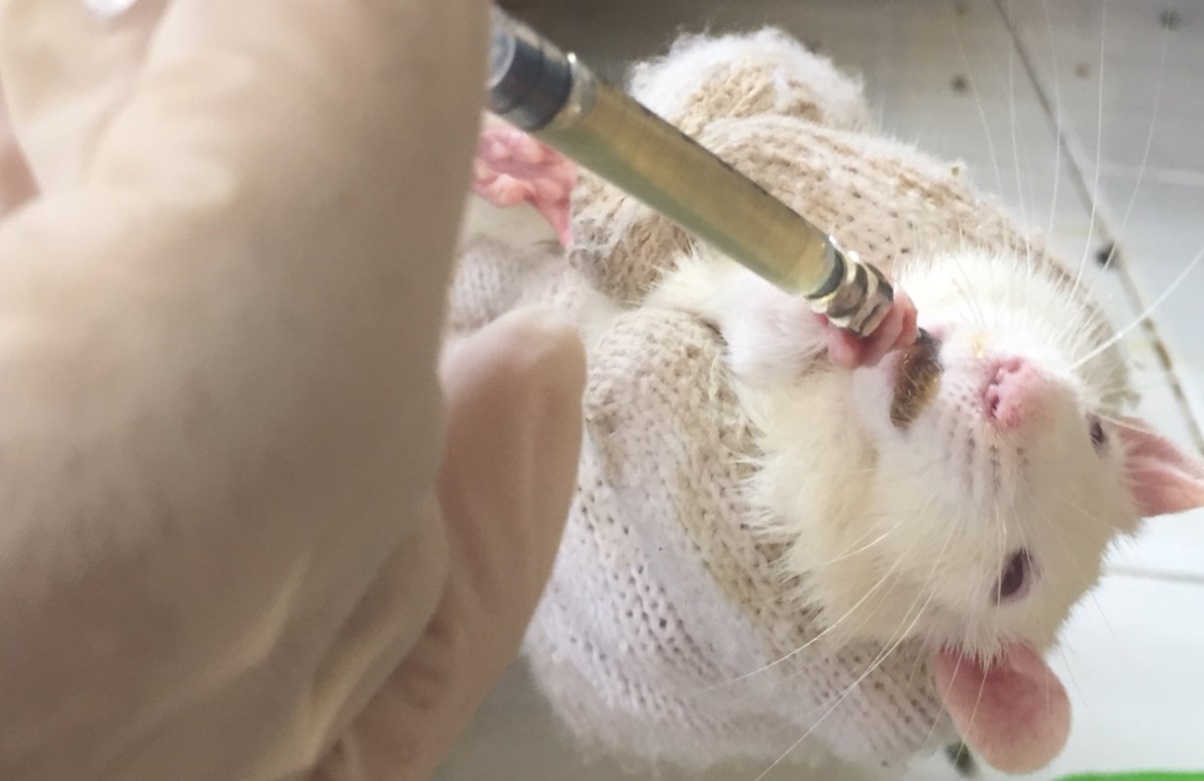 Pemberian ekstrakLampiran 8. Hasil Pengukuran Volume urin kumulatif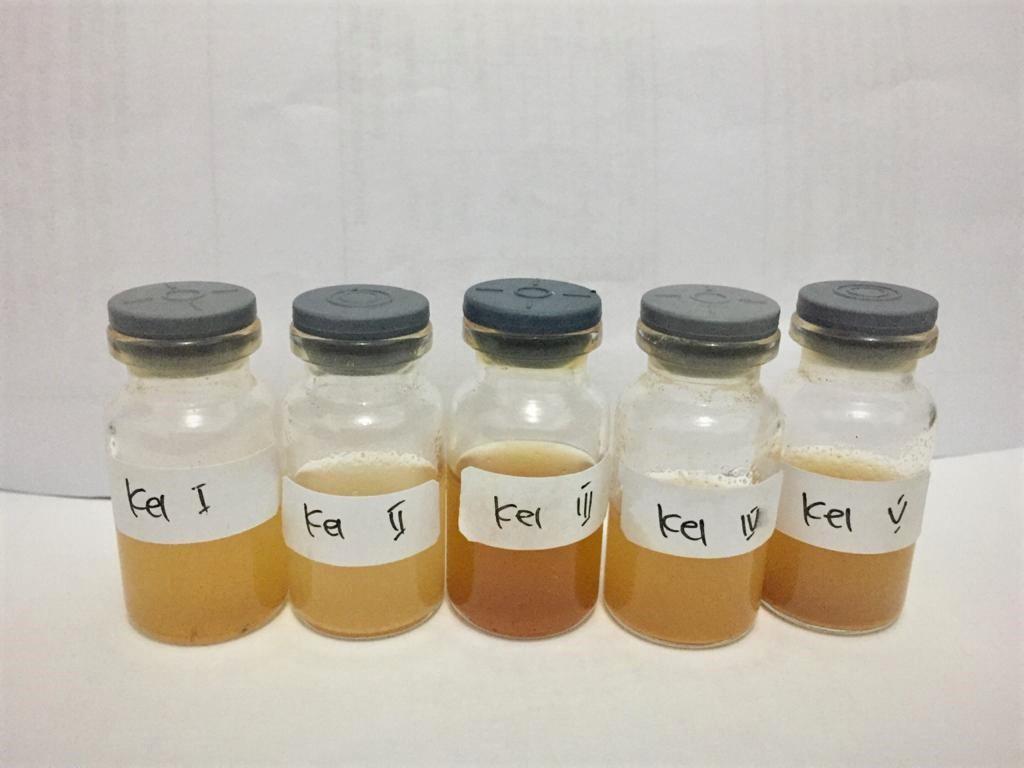 Lampiran 9. Hasil Pengukuran pH Urin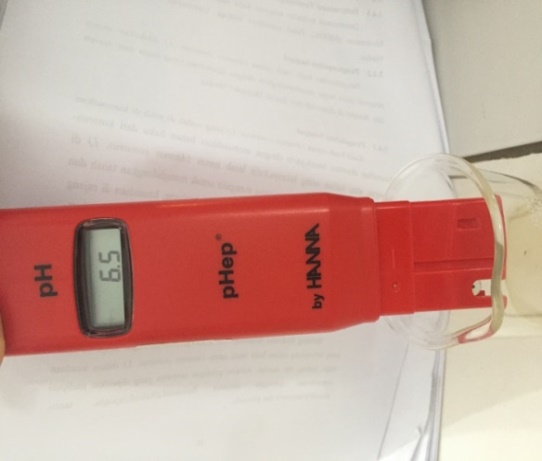 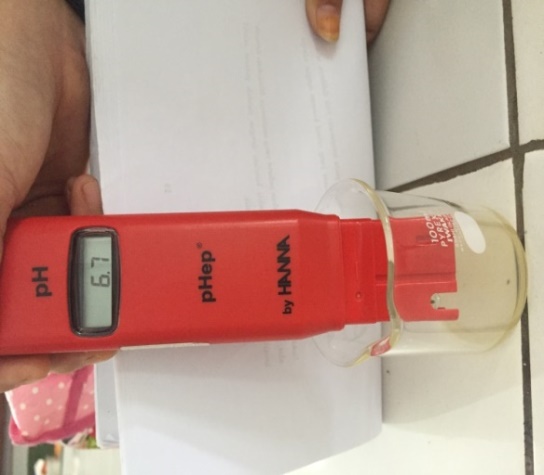 CMC 0,5 %					              Furosemide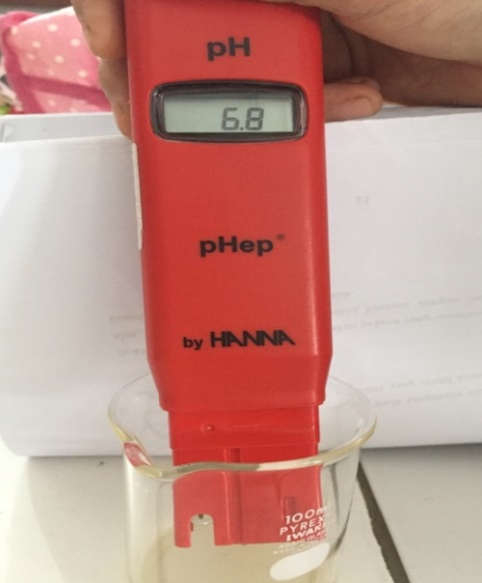 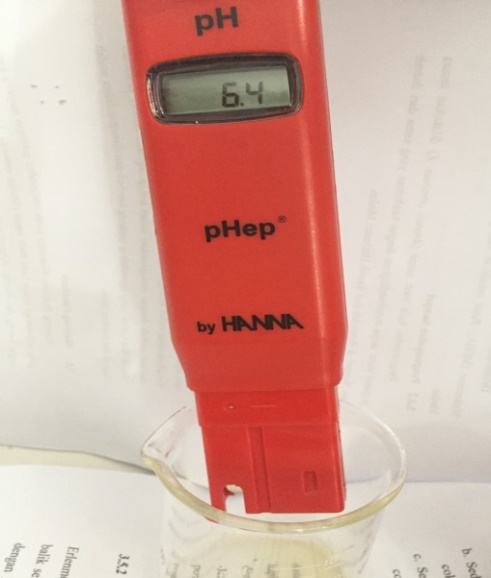 EEDSA 10 mg/kgBB				      EEDSA 20 mg/kgBB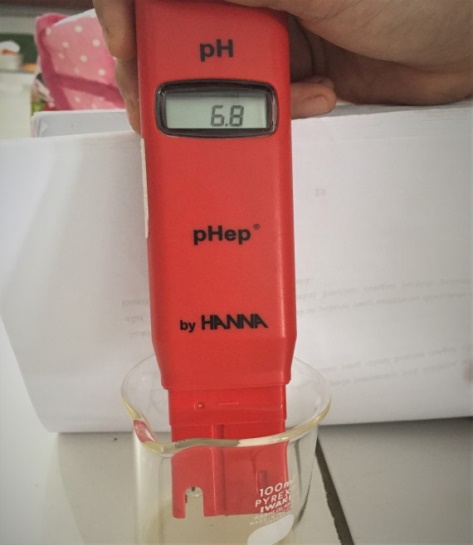 EEDSA 40mg/kgBBLampiran 10.	Bagan alir penelitianDibersihkanDicuci bersihDitiriskanDitimbangDikeringkan							DitimbangDihaluskan							DitimbangDiuapkan dengan rotari evaporatoryLampiran 11.	Bagan alir penelitian farmakologiLampiran 12.	Hasil Perhitungan Parameter Karakteristik Serbuk SimplisiaBeratkering=800 gramBeratserbuk   = 500 gramBeratekstrak   = 120 gram% Randemen   = 	Bobot ekstrak yang di dapat	x 100%Bobot bahan simplisia yang di ekstrak	=  120 gram x 100% = 24%500 gramPerhitunganHasilPenetapanKadar Air (< 10 %).Sampel IBeratsampel		: 5gVolume I		: 1,8mLVolume II		: 2,3 mL= 2,3 mL – 1,8 mL  × 100%	5 g= 0,5 mL  x 100% = 10%5 gSampel IIBeratsampel		: 5gVolume I		: 2,1mLVolume II		: 2,6 mL= 2.6 mL – 2,1 mL  x 100%5 g= 0,5 mL  x 100% = 10%5 gLampiran 12 (Lanjutan)Sampel IIIBeratsampel		: 5gVolume I		: 2,4mLVolume II		: 2,8 mL= 2,8 mL – 2,4 mL  x 100%5 g= 0,4 mL  x 100% = 8%5 gKadar air rata-rata: 	= 10% + 10% + 8%  = 9,33%				      3Kadar air padadaunselada airmemenuhisyaratyaitu 9,33 %, tidaklebihdari 10%.Perhitungan Kadar Sari Larutdalam Air (>40 %).Sampel 1Beratsampel			: 5 gBeratcawankosong		: 60,8 gBeratcawansampel 		: 61,2 g= (61,2 g – 60,8 g) x 5	     x 100%	    5 g= 2 g  x 100 % = 40%   5 gSampel IIBeratsampel			:  5 gLampiran 12 (Lanjutan)Berat cawan kosng		: 42,5 gBeratcawan sampel		: 43 g= (43 g – 42,5 g) x 5   x 100%	  5 g= 2,5 g  x 100% = 50%    5 gSampel IIBeratsampel			: 5 gBeratcawankosong		: 47,3 gBeratcawansampel 		: 47,8 g=  (47,8 g – 47,3 g) x 5    x 100%	     5 g= 2,5 g  x 100%  = 50%     5 gKadar sari larut dalam air rata-rata: = 40% + 50% +50%    = 46,67 %						  3Kadar sari larut dalam air pada daunselada air tidakmemenuhi syarat yaitu 46,67%, lebih dari 40%.Perhitungan Kadar Sari LarutdalamEtanol (> 9 %).Sampel I Beratsampel			:5 gBeratcawankosong		:65,44 gBeratcawansampel		:65,78 gLampiran 12 (Lanjutan)= (65,78 g – 65,44 g) x 5    x 100%	 5 g= 1,7 g   x 100% = 34%    5 gSampel IIBerat sampel			: 5 gBerat cawan kosong		: 64,48 gBerat cawan sampel		: 64,76g=  (64,76 g – 64.48 g) x 5  x 100%	       5 g= 1,4 g  x 100% = 28%    5 gSampel IIIBeratsampel			: 5 gBeratcawankosong		: 68,07 gBerat cawan sampel		: 68,34 g= (68,34 g – 68,07 g) x 5    x 100%	      5 g= 1,3 g  x 100% = 27%     5 gKadar sari larut dalam etanol rata-rata: =  34% + 28% + 27%   = 29,66%						         3Kadar sari larut dalam etanol pada daunselada air  memenuhi syarat yaitu 29,66%, lebih dari 9 %.PerhitunganPenetapan Kadar Abu Total(<18 %) Lampiran 12 (Lanjutan)Sampel IBeratsampel			: 2gBeratcawankosong		: 64,56 gBeratcawan sampel		: 64,75 g				= 58,0 g – 57.82 g x 5					   2 g				= 0,19 g   x 100% = 9,5% 				     2 gSampel IIBerat sampel			:2 gBerat cawan kosong		:57,82 gBerat cawan sampel	:58,0 g				= 58,0 g – 57,82 g   x 100%					 2 g				= 0,18 g   x 100% = 9%				     2 g Sampel IIIBerat sampel			:2 gBerat cawan kosong		:64,36 gBerat cawan sampel	:64,55 g				= (64,55 g – 64,36 g)   x 100%					      2 g				= 0,19 g x 100%  = 9,5%				     2 gKadar abu total rata-rata =  9,5% + 9% + 9,5% = 9,33%				          3 Lampiran 12 (Lanjutan)Kadar abu total pada daun selada air memenuhi syarat yaitu 9,33%,tidaklebihdari 18 %.Perhitungan Kadar Abu tidakLarutdalamAsam (<5 %).Sampel IBerat sampel			: 2gBerat cawan kosong		: 59,14 gBerat cawan sampel		: 59,15 g= 59,15 g – 59,14 g     x 100%	    2 g= 0,01 g   x 100%   = 0,5 %     2 gSampel IIBerat sampel			: 2 gBerat cawan kosong		: 63,54 gBerat cawan sampel		: 63,55 g= 63,55 g – 63, 54 g    x 100%	  2 g= 0,01 g   x 100% = 0,5%     2 g	Sampel IIIBerat sampel			: 2 gBerat cawan kosong		: 63,93gBerat cawansampel		: 63,94 gLampiran 12 (Lanjutan)				= 63,94 g – 63,93 g   x 100%					 2 g				= 0,01 g   x 100%= 0,5%				     2 gKadar abu tidak larut dalam asam rata-rata: 0,5% + 0,5% + 0,5% = 1%							 3Kadar abu tidak larut dalam asam pada daun selada air memenuhi syarat yaitu 0,5%, tidak lebih dari  5 %.Lampiran 13.	Tabel konversi dosis (g)Lampiran 13 (Lanjutan)Tabel volume maksimum lambung pada hewan (mL)Lampiran 14.	Perhitungan dosis1. Perhitungan dosis CMC 0,5%CMC 0,5% 	= Jumlah cmc / Volume Suspensi		= 0,5 g / 100 mL		= 500 mg / 100 mL		= 5 mg / mLPerhitungan CMC 0,5% pada tikus dengan BB = 200 g		= x 200 g		= 1 mL2. Perhitungan dosis furosemide Koversi dosis furosemide  dari manusia (70 kg) ke tikus (200 g) = 0,018Dosis furosemide untuk manusia dewasa dengan BB (70 kg) = 40 mgMaka dosis paracetamol pada tikus	= dosis terapi manusia x 0.018					= 40 mg x 0,018					= 0,72 mg		Tikus 200 g  	      0,2 kg				= 0,72 mg				    0,2 g= 3,6 mg / kg BBKonsentrasi Suspensi FurosemideSuspensi Furosemide 0,08%	 = Furosemide / Volume suspense				 = 0,08 g / 100 mL				 = 80 mg / 100 mL				 = 0,8 mg / mLDosis untuk tikus		 = Dosis furosemide x BB				 = 3,6 mg x 0,2 kg = 0,72 mgLampiran 14 (Lanjutan)Volume suspense yang diambil 	= 					=					= 0,9 mL3. Perhitungan Dosis EEDSA 10 mg/kg BB- Konsentrasi suspense EEDSA	Konsentrasi EEDSA 0,5%	 = Jumlah EEDSA / Volume Suspensi					 = 500 mg / 100 mL					 = 5 mg/mLBB tikus 200 g atau 0,2 kgPerhitungan dosis 10 mg/kg BB=  x 200 g= 2 mgVolume suspense yang diberikan	 = 					 = = 0,4 mL4. Perhitungan Dosis EEDSA 20 mg/kg BB- Konsentrasi suspense EEDSA	Konsentrasi EEDSA 0,5%	 = Jumlah EEDSA / Volume Suspensi					 = 500 mg / 100 mL					 = 5 mg/mLBB tikus 200 g atau 0,2 kgPerhitungan dosis 200 mg/kg BB=  x 200 g= 4 mgLampiran 14 (Lanjutan)Volume suspensi yang diberikan	 = 					 = 					 = 0,8 mL5. Perhitungan Dosis EEDSA 40 mg/kg BB- Konsentrasi suspense EEDSA	Konsentrasi EEDSA 0,5%	 = Jumlah EEDSA / Volume Suspensi					 = 500 mg / 100 mL					 = 5 mg/mLBB tikus 220 g atau 0,2 kgPerhitungan dosis 200 mg/kg BB=  x 200 g= 8 mLVolume suspensi yang diberikan	 = 					 = 					 = 1,6 mL6. Perhitungan Dosis EEDSA 10 mg/kg BB- Konsentrasi suspense EEDSA	Konsentrasi EEDSA 0,5%	 = Jumlah EEDSA / Volume Suspensi					 = 500 mg / 100 mL					 = 5 mg/mLBB tikus 195 g atau 0,195 kgPerhitungan dosis 10 mg/kg BBLampiran 14 (Lanjutan)=  x 195 g= 1,95 mgVolume suspensi yang diberikan	 = 					 = 					 = 0,39 mL7. Perhitungan Dosis EEDSA 20 mg/kg BB- Konsentrasi suspense EEDSA	Konsentrasi EEDSA 0,5%	 = Jumlah EEDSA / Volume Suspensi					 = 500 mg / 100 mL					 = 5 mg/mLBB tikus 195 g atau 0,195 kgPerhitungan dosis 20 mg/kg BB=  x 195 g= 3.9 mgVolume suspensi yang diberikan	 = 					 = 					 = 0,78 mL8. Perhitungan Dosis EEDSA 40 mg/kg BB- Konsentrasi suspense EEDSA	Konsentrasi EEDSA 0,5%	 = Jumlah EEDSA / Volume Suspensi					 = 500 mg / 100 mL					 = 5 mg/mL Lampiran 14 (Lanjutan)BB tikus 200 g atau 0,2 kgPerhitungan dosis 40 mg/kg BB=  x 200 g= 8 mgVolume suspensi yang diberikan	 = 					 = 					 = 1,6 mLLampiran 15.	Data perlakuan HewanLampiran 16.	Hasil Uji NormalitasLampiran 17. Hasil Uji HomogenitasLampiran 18. Hasil Uji AnovaLampiran 19. Hasil Uji DuncanKonversiMencit20 gTikus200 gMarmut400 gKelinci1,5 kgKucing1,5 kgKera4 kgAnjing12 kgManusia70 kgMencit20 g1.07,012,2327,8029,7064,10124,20387,9Tikus 200 g0,141,01,743,904,209,2017,8056,0Marmut400 g0,080,571,02,252,405,2010,2031,50Kelinci1,5 kg0,040,250,441,01,082,404,5014,20Kucing1,5 kg0,030,230,410,921,02,204,1013,0Kera4 kg0,0160,110,190,420,430,11,96,1Anjing12 kg0,0080,060,100,221,240,521,03,10Manusia70 kg0,00260,0180,0310,070,0760,160,321,0KonversiMencit20 gTikus200 gMarmut400 gKelinci1,5 kgKucing1,5 kgKera4 kgAnjing12 kgManusia70 kgMencit20 g1.07,012,2327,8029,7064,10124,20387,9Tikus 200 g0,141,01,743,904,209,2017,8056,0Marmut400 g0,080,571,02,252,405,2010,2031,50Kelinci1,5 kg0,040,250,441,01,082,404,5014,20Kucing1,5 kg0,030,230,410,921,02,204,1013,0Kera4 kg0,0160,110,190,420,430,11,96,1Anjing12 kg0,0080,060,100,221,240,521,03,10Manusia70 kg0,00260,0180,0310,070,0760,160,321,0Waktu(Jam)Volume urin selama 6 jamVolume urin selama 6 jamVolume urin selama 6 jamVolume urin selama 6 jamVolume urin selama 6 jamWaktu(Jam)KontrolNegativeCMC 0,5%KontrolPositifFurosemideEEDSA40mg/kgBBEEDSA20mg/kgBBEEDSA10mg/kgBB11,52,521,71,520,851,61,61,40,931,11,61,51,31,141,11,82,11,81,2550,71,42,41,250,860,51,81,61,150,7Total5,7510,711,27,86,25Tests of NormalityTests of NormalityTests of NormalityTests of NormalityTests of NormalityTests of NormalityTests of NormalityTests of NormalityPerlakuanKolmogorov-SmirnovaKolmogorov-SmirnovaKolmogorov-SmirnovaShapiro-WilkShapiro-WilkShapiro-WilkPerlakuanStatisticDfSig.StatisticDfSig.Volume_UrinCMC 0,5%,1776,200*,9716,901Volume_UrinFurosemide,3166,062,8386,125Volume_UrinDosis 10mg/kgBB,1816,200*,9596,810Volume_UrinDosis 20mg/kgBB,2186,200*,9046,399Volume_UrinDosis 40mg/kgBB,2736,183,8986,365*. This is a lower bound of the true significance.*. This is a lower bound of the true significance.*. This is a lower bound of the true significance.*. This is a lower bound of the true significance.*. This is a lower bound of the true significance.*. This is a lower bound of the true significance.*. This is a lower bound of the true significance.*. This is a lower bound of the true significance.a. Lilliefors Significance Correctiona. Lilliefors Significance Correctiona. Lilliefors Significance Correctiona. Lilliefors Significance Correctiona. Lilliefors Significance Correctiona. Lilliefors Significance Correctiona. Lilliefors Significance Correctiona. Lilliefors Significance CorrectionTest of Homogeneity of VariancesTest of Homogeneity of VariancesTest of Homogeneity of VariancesTest of Homogeneity of VariancesVolume_UrinVolume_UrinVolume_UrinVolume_UrinLevene Statisticdf1df2Sig.,217425,927ANOVAANOVAANOVAANOVAANOVAANOVAANOVAANOVAVolume_UrinVolume_UrinVolume_UrinVolume_UrinVolume_UrinVolume_UrinVolume_UrinVolume_UrinSum of SquaresdfMean SquareFSig.Between Groups(Combined)(Combined)4,12741,0329,299,000Between GroupsLinear TermContrast1,29111,29111,631,002Between GroupsLinear TermDeviation2,8373,9468,522,000Within GroupsWithin GroupsWithin Groups2,77425,111TotalTotalTotal6,90229Volume_UrinVolume_UrinVolume_UrinVolume_UrinVolume_UrinVolume_UrinDuncanDuncanDuncanDuncanDuncanDuncanPerlakuanNSubset for alpha = 0.05Subset for alpha = 0.05Subset for alpha = 0.05Subset for alpha = 0.05PerlakuanN1234CMC 0,5%6,9583Dosis 10mg/kgBB61,04171,0417Dosis 20mg/kgBB61,43331,4333Furosemide61,78331,7833Dosis 40mg/kgBB61,8667Sig.,669,052,081,669Means for groups in homogeneous subsets are displayed.Means for groups in homogeneous subsets are displayed.Means for groups in homogeneous subsets are displayed.Means for groups in homogeneous subsets are displayed.Means for groups in homogeneous subsets are displayed.Means for groups in homogeneous subsets are displayed.a. Uses Harmonic Mean Sample Size = 6,000.a. Uses Harmonic Mean Sample Size = 6,000.a. Uses Harmonic Mean Sample Size = 6,000.a. Uses Harmonic Mean Sample Size = 6,000.a. Uses Harmonic Mean Sample Size = 6,000.a. Uses Harmonic Mean Sample Size = 6,000.